* Anyone selected for presentation, will receive a 10% discount code for use on the full 3-day conference price.For abstracts marked as presentation only or either:Please select the session(s) that best describe the theme of your abstract (max two).  Please email your completed form to psi2022@mci-group.com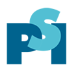 2022 PSI ANNUAL CONFERENCECONTRIBUTED INDIVIDUAL PRESENTATION / POSTER SUBMISSION FORM Gothia Towers, Gothenburg, Sweden, 12 to 15 June 2022The Poster Session will be held on Monday 13 June. Presentations may be any day from the 13 – 15 June. Title:Author(s):Presenting / Contact Author:Email:Affiliation & Country:Biography of presenting author:(max 250 words)Presentation / Poster? (Select as applicable)Presentation only*Poster onlyEither*Short text (50 words) for inclusion in the conference program telling the audience why they should attend this presentationOptional: include a head & shoulders photo of the presenting author to the abstract submission.  Photos will be used for the conference website and promotion and will only be used if your presentation is accepted.Optional: include a head & shoulders photo of the presenting author to the abstract submission.  Photos will be used for the conference website and promotion and will only be used if your presentation is accepted.Accelerating innovation (e.g. learnings from the pandemic)Accelerating innovation (e.g. learnings from the pandemic)Analysis of ‘big’ dataAnalysis of ‘big’ dataAnalysis of safety dataAnalysis of safety dataBayesianBayesianData visualisation and animationData visualisation and animationDecision makingDecision makingDesign and analysis of adaptive trialsDesign and analysis of adaptive trialsEstimands: methods, theory and case studiesEstimands: methods, theory and case studiesMaster protocols and platform trialsMaster protocols and platform trialsNon-clinical and early phaseNon-clinical and early phaseNon-parametricNon-parametricUse of external dataUse of external dataOtherTopic:Are you a Young Statistician? (approximately less than 5 years working in the pharmaceutical industry)YesNoIf you selected “Yes” would you want to present in a dedicated “Career Young Statistician” (CYS) Session?Only in a CYS sessionI wouldn’t want to present in a CYS sessionI would consider eitherIf you selected “Yes” would you want to present in a dedicated “Career Young Statistician” (CYS) Session?Only in a CYS sessionI wouldn’t want to present in a CYS sessionI would consider eitherIf you selected “Yes” would you want to present in a dedicated “Career Young Statistician” (CYS) Session?Only in a CYS sessionI wouldn’t want to present in a CYS sessionI would consider eitherAbstract (limit to 250 words):